  
Écoles de Bodilis • Plougar • Plougourvest • St Derrien
4, rue de l’École
29400 Bodilis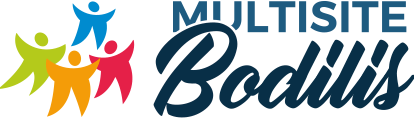 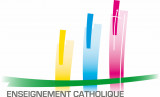 
Tél : 06 88 92 35 21 https://www.multisite-bodilis.com Ecoles de :        BODILIS –         PLOUGAR –         PLOUGOURVEST –          SAINT-DERRIENNom : ____________________    Prénom(s) :  ________________________                                                                                                                                     Adresse : _____________________________________________________________________Sexe : F  ou  M                              Aîné :  oui    non     Né(e) le  _ _ /_ _ /_ _ _ _                            à ________________                                      Dép. :  _ _Elève en classe de : ____________En qualité de  Demi- Pensionnaire    ou       ExterneLundi :          Mardi :                    Jeudi :                 Vendredi : Père :Nom, prénom : …………………………………Né le : …………………………Adresse si différente de celle de l’enfant :………………………………………………………………………………………… ……………Profession : ……………………………………Dans l’entreprise : ……………………………..…………………………………………………Téléphone fixe : ……………………………Portable: ……………………………………….Lieu de travail : ………………………………..Téléphone du travail : …………………………Mail : ………….……………..@.........................Mère :Nom, prénom : ………………………………….Né le : …………………………Adresse si différente de celle de l’enfant :………………………………………………..…………………………………………………...…Profession :………………………………………Dans l’entreprise : ……………………………..…………………………………………………Téléphone fixe : ……………………………Portable: ……………………………………….Lieu de travail : ……………………………..…..Téléphone du travail : …………………………Mail : ………….……………..@.........................Situation maritale : ……………………………Mode de paiement :          Prélèvement(Merci de joindre un RIB )PS : Si vos coordonnées bancaires n’ont pas changées, nous n’avons pas besoin de RIB, ni de Mandat.         ChèqueAutres enfants scolarisés :Personnes à contacter en cas d’absence des parents :M – Mme ………………………… Téléphone : …………………… Lien de parenté :…………………….M – Mme ………………………… Téléphone : …………………… Lien de parenté :…………………….Personnes autorisées à prendre votre enfant :M – Mme ………………………… Téléphone : …………………… Lien de parenté :…………………….M – Mme ………………………… Téléphone : …………………… Lien de parenté :…………………….M – Mme ………………………… Téléphone : …………………… Lien de parenté :…………………….J’autorise mon enfant à sortir seul :           OUI                         NONJ’autorise mon enfant à sortir avec son frère ou sa sœur aîné :   OUI                         NONMédecin traitant :Nom : ………………………………………….…………. Téléphone : …………………………………Vaccinations obligatoires : (Indiquer les dates du carnet de santé et joindre une photocopie)DT Polio ou équivalent à jour au ………./ ………./……….Problèmes particuliers de l’enfant :Traitement médical : ……………………………………………………………………….…………………………………………………………………………………………………………Allergies : ……………………………………………………………………….……………………………………………………………………………………………………………………Précautions particulières : ………………………………………………………………….…………………………………………………………………………………………………………Droit à l’image :                       OUI                         NON En soumettant ce formulaire, j’accepte que les informations saisies soient utilisées, exploitées, traitées pour permettre de me recontacter, m’envoyer des mails, strictement dans le cadre de la scolarité de mon enfant.Le…………………,        							à …………………………….               Signature Responsable :Nom, prénomNé(e) leEtablissement fréquenté